Lekcja wychowawcza:Klasa: SB IINauczyciel: Ewelina BacaTemat : „Jesteś tym, co jesz”- zdrowe odżywianieCzy zastanawialiście się, jakie składniki odżywcze są niezbędne do prawidłowego rozwoju i funkcjonowania naszego organizmu? Zapoznajcie się z poniższą piramidą żywienia i zastanówcie się czy Wasza dieta jest zbilansowana?! Może warto coś zmienić! A może ktoś z Was zna ciekawy przepis na zdrową kanapkę/sałatkę i chętnie się nim podzieli?!Możecie do mnie pisać o tym, co wydarzyło się w ciągu tygodnia. Jeśli są jakieś sprawy do rozwiązania, chętnie pomogę.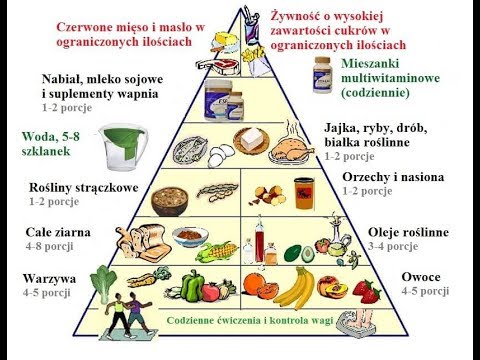 